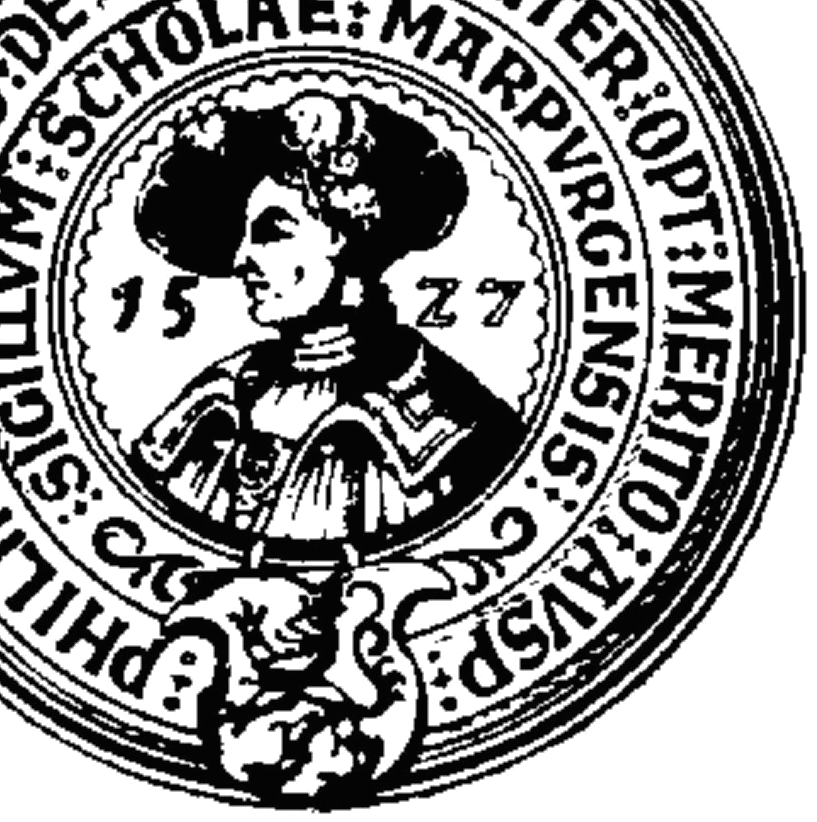 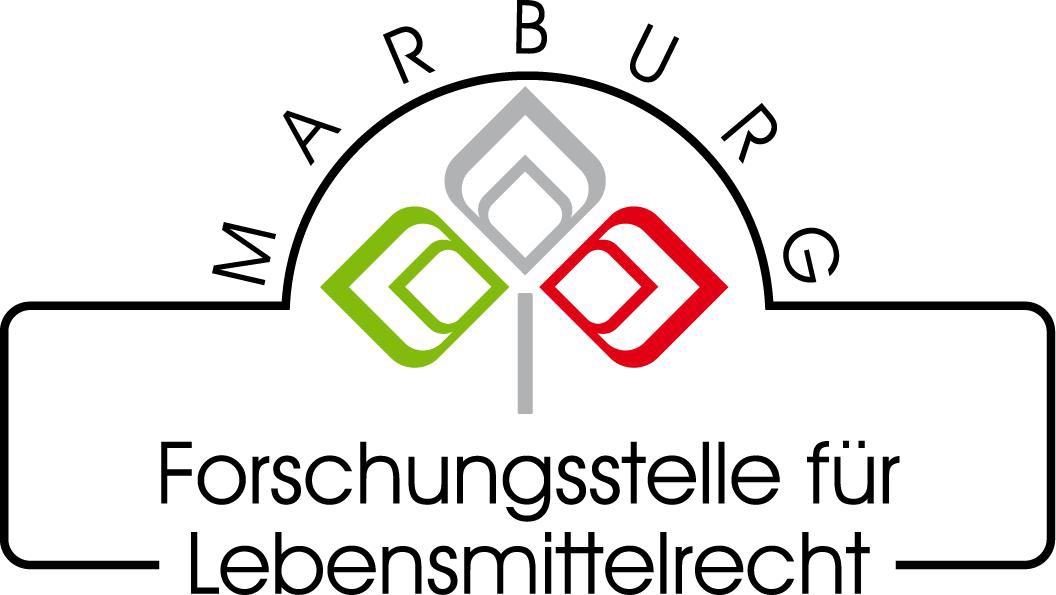 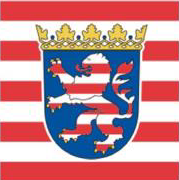 14. Marburger Symposium zum Lebensmittelrechtam 26. November 2020„Organisationsmodelle für die Lebensmittelsicherheit“AbendveranstaltungBustransfer zum Schloss RauischholzhausenFür alle Teilnehmer, die sich für die Abendveranstaltung angemeldet haben, wird ein Bus gegenüber des Erwin-Piscator-Hauses (Stadthalle, Biegenstraße 15, 10 Minuten Fußweg vom Veranstaltungsort, 5 Minuten Fußweg vom Welcome Hotel) starten und Sie zum Schloss Rauischholzhausen bringen.Der Rücktransfer zum Erwin-Piscator-Haus erfolgt ebenfalls mit dem Bus 
um 23:30 Uhr sowie um 0:15 Uhr.Die Abendveranstaltung wird freundlich unterstützt von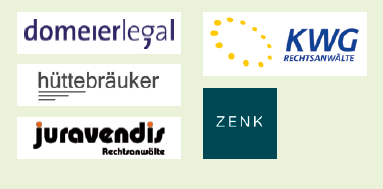 11:00 UhrGrußwortDr. Nikita Wimmershof, Hessisches Ministerium für Klimaschutz, Landwirtschaft und Verbraucherschutz, Wiesbaden11:15 Uhr11:45 Uhr12:15 Uhr1. Verantwortung der Lebensmittelunternehmera) Aufgaben der Lebensmittelunternehmer nach der VO (EG) 2073/2005 
Herr Dr. Marcus Langen, Fachtierarzt für Lebensmittel und Gegenproben-
sachverständiger für Lebensmittel, stellv. Geschäftsführer Dr. Berns Laboratoriumb) Eigenkontrolle der Lieferkette
Robert Römer, QS Qualität und Sicherheit GmbHDiskussion12:35 Uhr13:05 Uhr13:35 Uhr13:55 Uhr2. Kooperative Modelle in der Lebensmittelüberwachunga) Auditierung statt Inspektion? Zusammenwirken von Überwachungsbehörden und Unternehmern, 
Stephan Ludwig, Landratsamt Göppingenb) Ordnungswidrigkeitsrecht und Strafrecht als Grenzen der Kooperation? 
Dr. Danja Domeier, Rechtsanwältin im Lebensmittelrecht, Futtermittelrecht u.V.m., StarnbergDiskussionKaffeepause
Dr. Christina Rempe, Fachjournalistin für Lebensmittelrecht, 
Lebensmittelkunde und Verbraucherschutz, Berlin14:25 Uhr14:55 Uhr15: 25 Uhr3. Zentral – Kommunal, Erfahrungen aus der Lebensmittelüberwachunga) Zentrale Überwachungsbehörden mit Vollzugskompetenz, 
Dr. Claudia Thielen, Leiterin der Bayerischen Kontrollbehörde für Lebensmittelsicherheit und Veterinärwesen, Kulmbach b) Lebensmittelüberwachung in Niedersachsen – die Rolle des Niedersächsischen Landesamtes für Verbraucherschutz und Lebensmittelüberwachung, 
Prof. Dr. Eberhard Haunhorst, Präsident des Niedersächsischen Landesamt für Verbraucherschutz und Lebensmittelsicherheit, OldenburgDiskussion15:45 Uhr16:15 Uhr16:45 UhrBis ca. 17:05 Uhr4. Lebensmittelsicherheit und Öffentlichkeita) Was kann an Informationen verlangt werden, was kann veröffentlicht werden? Frau Dr. Astrid Weinmann, Hessisches Ministerium für Klimaschutz, Landwirtschaft und Verbraucherschutz, Wiesbadenb) Was bewirkt die Information? 
Frau Sybille Geitel, Engel + Zimmermann AG, Bereich der Krisenkommunikation (u.A. im Bereich der Lebensmittelwirtschaft), MünchenDiskussionab 18:30 UhrAbendveranstaltung im Schloss RauischholzhausenFeierliche Übergabe der Teilnahmebescheinigungen 
an die diesjährigen Absolventen der Lebensmittelrechts-akademie 2020 sowie Übergabe der TeilnahmestipendienEröffnungsrede Abendessen